DURHAM POLICE & CRIME COMMISSIONER’S OFFICE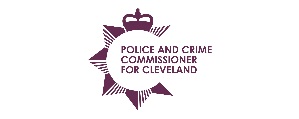 DECISION RECORD FORMDecision Required – Supporting InformationFinancial Implications: (Must include comments of the PCC’s CFO where the decision has financial implications)Legal Implications: (Must include comments of the Monitoring Officer where the decision has legal implication) Equality and Diversity ImplicationsHuman Rights ImplicationsSustainability Implications Risk Management Implications Consultations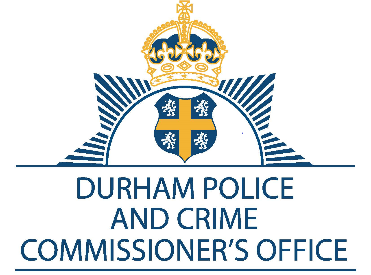 Reference No: 2022-013REQUEST: For PCC approvalREQUEST: For PCC approvalREQUEST: For PCC approvalREQUEST: For PCC approvalTitle:  Commissioning Board Decisions October 2022Title:  Commissioning Board Decisions October 2022Title:  Commissioning Board Decisions October 2022Title:  Commissioning Board Decisions October 2022The PCC was presented with the following requests at the Commissioning Board on 31st October 2022. The PCC was presented with the following requests at the Commissioning Board on 31st October 2022.Aunt Flow: PCC agreed to fund £6,777 for sanitary and toilet provision which has been match funded by the Police Federation and Unison.ASB NPT Crook: PCC agreed the signage The “Tackling off Road Bikes” proposal for Section 59 signs at a cost of £600. The contribution towards the drone was not agreed.ASB NPT Newton Aycliffe: The Newton Aycliffe “No Go Zone” to reduce ASB was agreed in full £9,817. The PCC was impressed with the quality of the POP plan. PCC did not agree to the erection of CCTV at 2 antisocial behaviour problem localities to reduce incidents of crime and ASB in Chester le Street and Stanley as the board considered that activity a council responsibility.Safer Roads LED Matrix Messaging Boards: PCC agreed to fully fund this project £5,750.Safer Roads Engagement Team: PCC agreed to match fund any contribution that the team can raise from AAPs, County Councillors, Town and Parish Councillors. This detail will be brought to a later meeting.The PCC was presented with the following requests at the Commissioning Board on 31st October 2022. The PCC was presented with the following requests at the Commissioning Board on 31st October 2022.Aunt Flow: PCC agreed to fund £6,777 for sanitary and toilet provision which has been match funded by the Police Federation and Unison.ASB NPT Crook: PCC agreed the signage The “Tackling off Road Bikes” proposal for Section 59 signs at a cost of £600. The contribution towards the drone was not agreed.ASB NPT Newton Aycliffe: The Newton Aycliffe “No Go Zone” to reduce ASB was agreed in full £9,817. The PCC was impressed with the quality of the POP plan. PCC did not agree to the erection of CCTV at 2 antisocial behaviour problem localities to reduce incidents of crime and ASB in Chester le Street and Stanley as the board considered that activity a council responsibility.Safer Roads LED Matrix Messaging Boards: PCC agreed to fully fund this project £5,750.Safer Roads Engagement Team: PCC agreed to match fund any contribution that the team can raise from AAPs, County Councillors, Town and Parish Councillors. This detail will be brought to a later meeting.The PCC was presented with the following requests at the Commissioning Board on 31st October 2022. The PCC was presented with the following requests at the Commissioning Board on 31st October 2022.Aunt Flow: PCC agreed to fund £6,777 for sanitary and toilet provision which has been match funded by the Police Federation and Unison.ASB NPT Crook: PCC agreed the signage The “Tackling off Road Bikes” proposal for Section 59 signs at a cost of £600. The contribution towards the drone was not agreed.ASB NPT Newton Aycliffe: The Newton Aycliffe “No Go Zone” to reduce ASB was agreed in full £9,817. The PCC was impressed with the quality of the POP plan. PCC did not agree to the erection of CCTV at 2 antisocial behaviour problem localities to reduce incidents of crime and ASB in Chester le Street and Stanley as the board considered that activity a council responsibility.Safer Roads LED Matrix Messaging Boards: PCC agreed to fully fund this project £5,750.Safer Roads Engagement Team: PCC agreed to match fund any contribution that the team can raise from AAPs, County Councillors, Town and Parish Councillors. This detail will be brought to a later meeting.The PCC was presented with the following requests at the Commissioning Board on 31st October 2022. The PCC was presented with the following requests at the Commissioning Board on 31st October 2022.Aunt Flow: PCC agreed to fund £6,777 for sanitary and toilet provision which has been match funded by the Police Federation and Unison.ASB NPT Crook: PCC agreed the signage The “Tackling off Road Bikes” proposal for Section 59 signs at a cost of £600. The contribution towards the drone was not agreed.ASB NPT Newton Aycliffe: The Newton Aycliffe “No Go Zone” to reduce ASB was agreed in full £9,817. The PCC was impressed with the quality of the POP plan. PCC did not agree to the erection of CCTV at 2 antisocial behaviour problem localities to reduce incidents of crime and ASB in Chester le Street and Stanley as the board considered that activity a council responsibility.Safer Roads LED Matrix Messaging Boards: PCC agreed to fully fund this project £5,750.Safer Roads Engagement Team: PCC agreed to match fund any contribution that the team can raise from AAPs, County Councillors, Town and Parish Councillors. This detail will be brought to a later meeting.Decision: The PCC approved some of the above requests presented at the Commissioning Board on 31st October 2022.Decision: The PCC approved some of the above requests presented at the Commissioning Board on 31st October 2022.Decision: The PCC approved some of the above requests presented at the Commissioning Board on 31st October 2022.Decision: The PCC approved some of the above requests presented at the Commissioning Board on 31st October 2022.OPCC Lead Officer: Charles OakleyOPCC Lead Officer: Charles OakleyOPCC Lead Officer: Charles OakleyOPCC Lead Officer: Charles OakleyContractor Details (if applicable): Not applicableContractor Details (if applicable): Not applicableContractor Details (if applicable): Not applicableContractor Details (if applicable): Not applicableImplications: Implications: Implications: Implications: Has consideration been taken of the following?YesNoFinancialLegalEquality & Diversity Human RightsSustainabilityRiskConsultation(If yes please provide further details below)(If yes please provide further details below)(If yes please provide further details below)(If yes please provide further details below)This has been considered as part of and is included in the 2022/23 PCC strategic budgets. Having read this form and having considered such information as has been provided at the time of being asked to express this view, the Monitoring Officer approver is satisfied that this form does not ask the PCC to make a decision which would (or would be likely to) give rise to a contravention of the law.No specific equality and diversity implications.No specific human rights implications.No specific sustainability implications.No specific risk management implications.No specific consultation undertaken.Police and Crime Commissioner:The above request has my approval.Police and Crime Commissioner:The above request has my approval.Police and Crime Commissioner:The above request has my approval.Police and Crime Commissioner:The above request has my approval.Police and Crime Commissioner:The above request has my approval.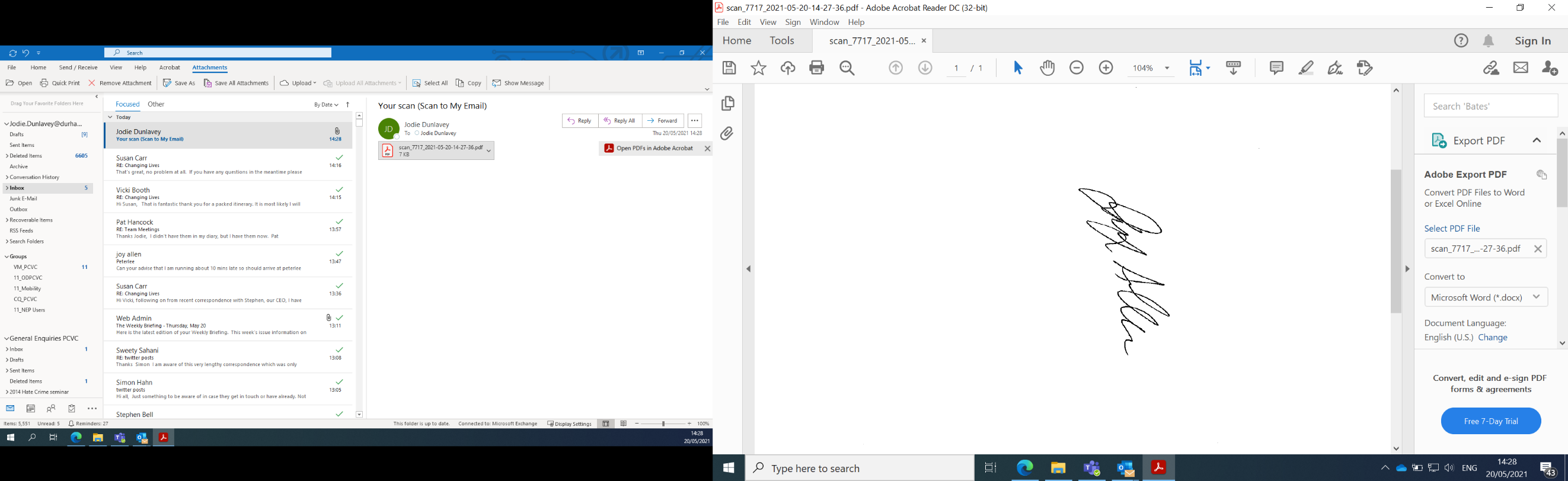 Signed:Date:31/10/2022Police and Crime Commissioner (Durham)Police and Crime Commissioner (Durham)Police and Crime Commissioner (Durham)Police and Crime Commissioner (Durham)Police and Crime Commissioner (Durham)Chief of Staff and Monitoring Officer:I have been consulted about the decision and confirm that financial, legal and equalities advice has been taken into account.  I am satisfied that this is an appropriate request to be submitted to the Police and Crime Commissioner.Chief of Staff and Monitoring Officer:I have been consulted about the decision and confirm that financial, legal and equalities advice has been taken into account.  I am satisfied that this is an appropriate request to be submitted to the Police and Crime Commissioner.Chief of Staff and Monitoring Officer:I have been consulted about the decision and confirm that financial, legal and equalities advice has been taken into account.  I am satisfied that this is an appropriate request to be submitted to the Police and Crime Commissioner.Chief of Staff and Monitoring Officer:I have been consulted about the decision and confirm that financial, legal and equalities advice has been taken into account.  I am satisfied that this is an appropriate request to be submitted to the Police and Crime Commissioner.Chief of Staff and Monitoring Officer:I have been consulted about the decision and confirm that financial, legal and equalities advice has been taken into account.  I am satisfied that this is an appropriate request to be submitted to the Police and Crime Commissioner.Signed: 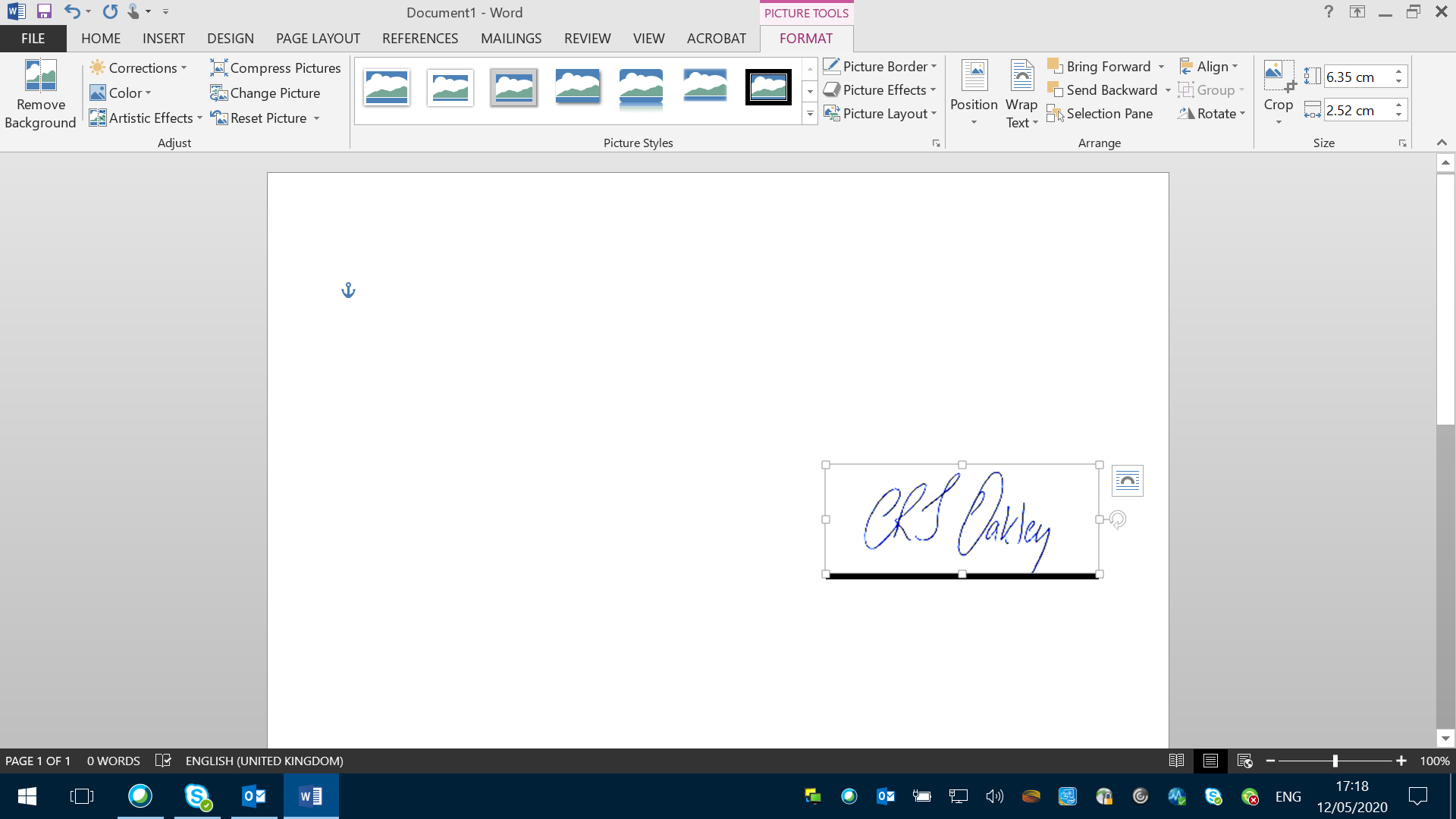 Date:31/10/2022Agreed by Charles Oakley in the absence of Chief of StaffAgreed by Charles Oakley in the absence of Chief of StaffAgreed by Charles Oakley in the absence of Chief of StaffAgreed by Charles Oakley in the absence of Chief of StaffAgreed by Charles Oakley in the absence of Chief of StaffOFFICER APPROVALAssistant Chief Officer/Joint Chief Finance OfficerI have been consulted about the decision and confirm that financial, legal, and equalities advice has been taken into account. I am satisfied that this is an appropriate request to be submitted to the Police and Crime Commissioner.Signed:                                                                                 Date:      31/10/2022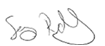  	……………………………………………………………………………………………..           …………………………………………………….Assistant Chief Officer/Joint Chief Finance Officer